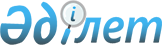 Жәнібек аудандық мәслихаттың 2010 жылғы 24 желтоқсандағы № 29-1 "2011-2013 жылдарға арналған аудандық бюджет туралы" шешіміне өзгерістер мен толықтырулар енгізу туралы
					
			Күшін жойған
			
			
		
					Батыс Қазақстан облысы Жәнібек аудандық мәслихаттың 2011 жылғы 22 желтоқсандағы № 36-1 шешімі. Батыс Қазақстан облысы Әділет департаментінде 2011 жылғы 29 желтоқсанда № 7-6-134 тіркелді. Күші жойылды - Батыс Қазақстан облысы Жәнібек аудандық мәслихаттың 2012 жылғы 23 қаңтардағы № 1-7 шешімімен      Ескерту. Күші жойылды - Батыс Қазақстан облысы Жәнібек аудандық мәслихаттың 2012.01.23 № 1-7 Шешімімен      Қазақстан Республикасының 2008 жылғы 4 желтоқсандағы Бюджет кодексіне, Қазақстан Республикасының 2001 жылғы 23 қаңтардағы "Қазақстан Республикасындағы жергілікті мемлекеттік басқару және өзін-өзі басқару туралы" Заңына сәйкес және Батыс Қазақстан облысының әкімдігінің 2011 жылғы 13 желтоқсандағы № 225 "Облыс әкімдігінің "Батыс Қазақстан облыстық мәслихатының "2011-2013 жылдарға арналған облыстық бюджет туралы" 2010 жылғы 13 желтоқсандағы № 28-2 шешімін іске асыру туралы" 2010 жылғы 28 желтоқсандағы № 330 қаулысына өзгерістер мен толықтырулар енгізу туралы" қаулысына сәйкес аудандық мәслихат ШЕШІМ ЕТЕДІ:



      1. "2011-2013 жылдарға арналған аудандық бюджет туралы" Жәнібек аудандық мәслихатының 2010 жылғы 24 желтоқсандағы № 29-1 (нормативтік құқықтық актілерді мемлекеттік тіркеу тізімінде № 7-6-115 нөмірімен тіркелген, 2011 жылғы 14 қаңтарда, 2011 жылғы 1 ақпанда, 2011 жылғы 4 ақпанда, 2011 жылғы 10 ақпанда, 2011 жылғы 18 ақпанда, 2011 жылғы 15 наурызында, 2011 жылғы 22 наурызында, 2011 жылғы 28 наурызында, 2011 жылғы 8 сәуірде аудандық "Шұғыла" газетінде № 4, № 6, № 7, № 8, № 9, № 13, № 14-15, № 16, № 17 сандарында жарияланған) шешіміне төмендегі өзгерістер мен толықтырулар енгізілсін:



      1) 1-тармақта:

      1) тармақшадағы:

      "1 579 765" деген сан "1 579 924" деген санмен ауыстырылсын;

      "1 397 314" деген сан "1 397 473" деген санмен ауыстырылсын;

      2) тармақшадағы:

      "1 575 539" деген сан "1 575 698" деген санмен ауыстырылсын;



      2) аталған шешімнің 1 қосымшасы осы шешімнің қосымшасына сай жаңа редакцияда жазылсын.



      2. Осы шешiм 2011 жылғы 1 қаңтардан бастап қолданысқа енгiзiледi.      Сессия төрағасы                  Т. З. Кадимов

      Аудандық мәслихат хатшысы        Т. З. Кадимов

Аудандық мәслихатының

2011 жылғы 22 желтоқсандағы

№ 36-1 шешіміне қосымша      Аудандық мәслихатының

2010 жылғы 24 желтоқсандағы

№ 29-1 шешіміне 1 қосымша 2011 жылға арналған аудандық бюджетімың теңге
					© 2012. Қазақстан Республикасы Әділет министрлігінің «Қазақстан Республикасының Заңнама және құқықтық ақпарат институты» ШЖҚ РМК
				СанатыСанатыСанатыСанатыСомаСыныбыСыныбыСыныбыСомаІшкі сыныбыІшкі сыныбыСомаАтауыСомаІ. Кірістер1 579 9241Салықтық түсімдер179 35801Табыс салығы72 9602Жеке табыс салығы72 96003Әлеуметтiк салық66 7951Әлеуметтік салық66 79504Меншікке салынатын салық36 6541Мүлікке салынатын салық27 7293Жер салығы8734Көлік құралдарына салынатын салық7 1645Бірыңғай жер салығы88805Тауарларға, жұмыстарға және қызметтер көрсетуге салынатын iшкi салықтар2 1772Акциздер4393Табиғи және басқа ресурстарды пайдаланғаны үшiн түсетiн түсiмдер6354Кәсіпкерлік және кәсіби қызметті жүргізгені үшін алынатын алымдар1 10308Заңдық мәнді іс-әрекеттерді жасағаны үшін және (немесе) оған уәкілеттігі бар мемлекеттік органдардың немесе лауазымды адамдардың құжаттар бергені үшін алынатын міндетті төлемдер7721Мемлекеттік баж7722Салықтық емес түсiмдер2 44301Мемлекет меншігінен түсетін түсімдер5305Мемлекет меншігіндегі мүлікті жалға беруден түсетін кірістер53002Мемлекеттік бюджеттен қаржыландырылатын мемлекеттік мекемелер көрсететін қызметтерді сатудан түсетін түсімдер1 6902Мемлекеттік бюджеттен қаржыландырылатын мемлекеттік мекемелер көрсететін қызметтерді сатудан түсетін түсімдер1 69004Мемлекеттік бюджеттен қаржылындырылатын, сондай-ақ Қазақстан Республикасы Ұлттық Банкінің бюджетінен (шығыстар сметасынан) ұсталатын және қаржылындырылатын мемлекеттік мекемелер салатын айыппұлдар, өсімпұлдар, санкциялар, өндіріп алулар461Мемлекеттік бюджеттен қаржылындырылатын, сондай-ақ Қазақстан Республикасы Ұлттық Банкінің бюджетінен (шығыстар сметасынан) ұсталатын және қаржылындырылатын мемлекеттік мекемелер салатын айыппұлдар, өсімпұлдар, санкциялар, өндіріп алулар4606Басқа да салықтық емес түсімдер1771Басқа да салықтық емес түсімдер1773Негізгі капиталды сатудан түсетін түсімдер65003Жерді және материалдық емес активтерді сату6501Жерді сату6504Трансферттердің түсімдері1 397 47302Мемлекеттік басқарудың жоғарғы тұрған органдарынан түсетін1 397 4732Облыстық бюджеттен түсетін трансферттер1 397 473Функционалдық топФункционалдық топФункционалдық топФункционалдық топСомаБюджетттік бағдарламалардың әкімшісіБюджетттік бағдарламалардың әкімшісіБюджетттік бағдарламалардың әкімшісіСомаБағдарламаБағдарламаСомаАтауыСомаІІ. Шығындар1 575 69801Жалпы сипаттағы мемлекеттiк қызметтер 153 918112Аудан (облыстық маңызы бар қала) мәслихатының аппараты14 332001Аудан (облыстық маңызы бар қала) мәслихатының қызметін қамтамасыз ету жөніндегі қызметтер14 332122Аудан (облыстық маңызы бар қала) әкімінің аппараты44 168001Аудан (облыстық маңызы бар қала) әкімінің қызметін қамтамасыз ету жөніндегі қызметтер37 964003Мемлекеттік органдардың күрделі шығыстары6 204123Қаладағы аудан аудандық маңызы бар қала, кент, аул (село), ауылдық (селолық) округ әкімі аппараты82 058001Қаладағы ауданның, аудандық маңызы бар қаланың, кенттің, ауылдың (селоның), ауылдық (селолық) округтің әкімі аппаратының қызметін қамтамасыз ету жөніндегі қызметтер80 708022Мемлекеттік органдардың күрделі шығыстары1 350459Ауданның (облыстық маңызы бар қаланың) экономика және қаржы бөлімі13 360001Экономикалық саясатты, қалыптастыру мен дамыту, мемлекеттік жоспарлау ауданның (облыстық маңызы бар қаланың) бюджеттік атқару және коммуналдық меншігін басқару саласындағы мемлекеттік саясатты іске асыру жөніндегі қызметтер12 160002Ақпараттық жүйелер құру1 20002Қорғаныс3 703122Аудан (облыстық маңызы бар қала) әкімінің аппараты3 173005Жалпыға бірдей әскери міндетті атқару шеңберіндегі іс-шаралар3 173007Аудандық (қалалық) ауқымдағы дала өрттерінің, сондай-ақ мемлекеттік өртке қарсы қызмет органдары құрылмаған елді мекендерде өрттердің алдын алу және оларды сөндіру жөніндегі іс-шаралар53004Бiлiм беру954 007464Ауданның (облыстық маңызы бар қаланың) білім беру бөлімі117 065009Мектепке дейінгі тәрбие ұйымдарының қызметін қамтамасыз ету112 194021Мектеп мұғалімдеріне және мектепке дейінгі ұйымдардың тәрбиешілеріне біліктілік санаты үшін қосымша ақы көлеміе ұлғайту4 871123Қаладағы аудан аудандық маңызы бар қала, кент, аул (село), ауылдық (селолық) округ әкімінің аппараты254005Ауылдық (селолық) жерлерде балаларды мектепке дейін тегін алып баруды және кері алып келуді ұйымдастыру254464Ауданның (облыстық маңызы бар қаланың) білім беру бөлімі811 361003Жалпы білім беру773 055006Балаларға қосымша білім беру38 306464Ауданның (облыстық маңызы бар қаланың) білім беру бөлімі25 327001Жергілікті деңгейде білім беру саласындағы мемлекеттік саясатты іске асыру жөніндегі қызметтер6 208005Ауданының (облыстық маңызы бар қаланың) мемлекеттік білім беру ұйымдары үшін оқулықтармен оқу-әдістемелік кешендерді сатып алу және жеткізу12 877007Аудандық (қалалық) ауқымдағы мектеп олимпиадаларын және мектептен тыс іс-шараларды өткізу759015Жетім баланы (жетім балаларды) және ата-аналарының қамқорынсыз қалған баланы (балаларды) күтіп-ұстауға асыраушыларына ай сайынғы ақшалай қаражат төлемдері2 883020Үйде оқытылатың мүгедек балаларды жабдықпен, бағдарламалық қамтыммен қамтамасыз ету2 60006Әлеуметтiк көмек және әлеуметтiк қамсыздандыру143 395451Аудан (облыстық маңызы бар қала) жұмыспен қамту және әлеуметтік бағдарламалар бөлімі130 191002Еңбекпен қамту бағдарламасы27 036005Мемлекеттік атаулы әлеуметтік көмек11 602006Тұрғын үй көмегі4 009007Жергілікті өкілетті органдардың шешімі бойынша азаматтардың жекелеген топтарына әлеуметтік көмек23 303010Үйден тәрбиеленіп оқытылатын мүгедек балаларды маттериалдық қамтамасыз ету937014Мұқтаж азаматтарға үйінде әлеуметтік көмек көрсету12 60101618 жасқа дейін балаларға мемлекеттік жәрдемақылар40 844017Мүгедектерді оңалту жеке бағдарламасына сәйкес, мұқтаж мүгедектерді арнайы гигиеналық құралдармен қамтамасыз етуге, және ымдау тілі мамандарының, жеке көмекшілердің қызмет көрсету4 059023Жұмыспен қамту орталықтарының қызметін қамтамасыз ету5 800451Аудан (облыстық маңызы бар қала) жұмыспен қамту және әлеуметтік бағдарламалар бөлімі13 204001Жергілікті деңгейде облыстың жұмыспен қамтуды қамтамасыз ету және үшін әлеуметтік бағдарламаларды іске асыру саласындағы мемлекеттік саясатты іске асыру жөніндегі қызметтер11 498011Жәрдемақыларды және басқа да әлуметтік төлемдерді есептеу, төлеу мен жеткізу бойынша қызметтерге ақы төлеу1 70607Тұрғын үй-коммуналдық шаруашылық67 374466Ауданның (облыстық маңызы бар қаланың) сәулет, қала құрлысы және құрылыс бөлімі38 746003Мемлекеттік коммуналдық тұрғын үй қорының тұрғын үй құрылысы және (немесе) сатып алу11 095004Инженерлік коммуникациялық инфрақұрылымды дамыту және жайластыру және (немесе) сатып алу27 651123Қаладағы аудан аудандық маңызы бар қала, кент, аул (село), ауылдық (селолық) округ әкімі аппараты 3 420014Елді мекендерді сумен жабдықтауды ұйымдастыру3 420123Қаладағы аудан аудандық маңызы бар қала, кент, аул (село), ауылдық (селолық) округ әкімі аппараты 22 182008Елді мекендерде көшелерді жарықтандыру7 721009Елді мекендердің санитариясын қамтамасыз ету7 315011Елді мекендерді абаттандыру мен көгалдандыру7 146458Ауданның (облыстық маңызы бар қаланың) тұрғын үй-коммуналдық шаруашылығы, жолаушылар көлігі және автомобиль жолдары бөлімі3 026018Елді мекендерді абаттандыру мен көгалдандыру3 02608Мәдениет, спорт, туризм және ақпараттық кеңістiк129 822457Ауданның (облыстық маңызы бар қаланың) мәдениет, тілдерді дамыту, дене шынықтыру және спорт бөлімі109 838003Мәдени-демалыс жұмысын қолдау68 850009Ауданның (облыстық маңызы бар қалалық) деңгейде спорттық жарыстар өткізу608010Әртүрлі спорт түрлері бойынша аудан (облыстық маңызы бар қала) құрама командаларының мүшелерін дайындау және олардың облыстық спорт жарыстарына жеткізу1 922006Аудандық (қалалық) кiтапханалардың жұмыс iстеуi 38 458456Ауданның (облыстық маңызы бар қаланың) ішкі саясат бөлімі6 043002Газеттер мен журналдар арқылы мемлекеттiк ақпараттық саясат жүргізу6 043457Ауданның (облыстық маңызы бар қаланың) мәдениет, тілдерді дамыту, дене шынықтыру және спорт бөлімі7 354001жергілікті деңгей мәдениет, тілдерді дамыту, дене шынықтыру және спорт саласындағы мемлекеттік саясатты іске асыру жөніндегі қызметтер7 354456Ауданның (облыстық маңызы бар қаланың) ішкі саясат бөлімі6 587001Жергілікті деңгейде аппарат, мемлекеттік нығайту және азаматтардың әлеуметтік сенімділігінін қалыптастыруда мемлекеттік саясатты іске асыру жөніндегі қызметтер5 587003Жастар саясаты саласындағы өңірлік бағдарламаларды іске асыру1 00010Ауыл, су, орман, балық шаруашылығы, ерекше қорғалатын табиғи аумақтар, қоршаған ортаны және жануарлар дүниесін қорғау, жер қатынастары53 964459Ауданның (облыстық маңызы бар қаланың) экономика және қаржы бөлімі5 258099Республикалық бюджеттен берілетін нысаналы трансферттер есебінен ауылдық елді мекендер саласының мамандарын әлеуметтік қолдау шараларын іске асыру5 258466Ауданның (облыстық маңызы бар қаланың) cәулет, қала құрлысы және құрылыс болімі26 750006Сумен жабдықтау жүйесін дамыту26 750463Ауданның (облыстық маңызы бар қаланың) жер қатынастары бөлімі5 646001Аудан (облыстық маңызы бар қала) аумағында жер қатынастарын реттеу саласындағы мемлекеттік саясатты іске асыру жөніндегі қызметтер5 646475Ауданның (облыстық маңызы бар қаланың) кәсіпкерлік, ауыл шаруашылығы және ветеринария бөлімі 16 310013Эпизоотияға қарсы іс-шаралар жүргізу16 31011Өнеркәсіп, сәулет, қала құрылысы және құрылыс қызметі7 604466Ауданның (облыстық маңызы бар қаланың) сәулет, қала құрлысы және құрылыс бөлімі7 604001Құрылыс, облыс қалаларының, аудандарының және елді мекендерінің сәулеттік бейнесін жақсарту саласындағы мемлекеттік саясатты іске асыру және ауданның (облыстық маңызы бар қаланың) аумағын оңтайла тиімді қала құрлыстық игеруді қамтамасыз ету жөніндегі қызметтер7 60412Көлiк және коммуникация21 500458Ауданның (облыстық маңызы бар қаланың) тұрғын үй-коммуналдық шаруашылығы, жолаушылар көлігі және автомобиль жолдары бөлімі21 500023Автомобиль жолдарының жұмыс істеуін қамтамасыз ету21 50013Басқалар34 403451Аудан (облыстық маңызы бар қала) жұмыспен қамту және әлеуметтік бағдарламалар бөлімі8 500022"Бизнестің жол картасы - 2020" бағдарламасы шеңберіңде жеке кәсіпкерлікту қолдау8 500459Ауданның (облыстық маңызы бар қаланың) экономика және қаржы бөлімі6 650012Аданның (облыстық маңызы бар қаланың) жергілікті атқарушы органының резерві2 060014Заңды тұлғалардың жарғылық капиталын қалыптастыру немесе ұлғайту4 590458Ауданның (облыстық маңызы бар қаланың) тұрғын үй-коммуналдық шаруашылығы, жолаушылар көлігі және автомобиль жолдары бөлімі9 271001Жергілікті деңгейде тұрғын үй-коммуналдық шаруашылығы, жолаушылар көлігі және автомобиль жолдары саласындағы мемлекеттік саясатты іске асыру жөніндегі қызметтер9 271475Ауданның (облыстық маңызы бар қаланың) кәсіпкерлік, ауыл шаруашылығы және ветеринария бөлімі 9 982001Жергілікті деңгейде кәсіпкерлік, өнеркәсіп, ауыл шаруашылығы және ветиринария саласындағы мемлекеттік саясатты іске асыру жөніндегі қызметтер9 98214Ресми трансфферттер1459Ауданның (облыстық маңызы бар қаланың) экономика және қаржы бөлімі1021Жергілікті атқарушы органдардың облыстық бюджеттен қарыздар бойынша сыйақылар мен өзге де төлемдерді төлеу бойынша борышына қызмет көрсету115Ресми трансфферттер6 007459Ауданның (облыстық маңызы бар қаланың) экономика және қаржы бөлімі6 007006Нысаналы пайдаланылмаған (толық пайдаланылмаған) трансферттерді қайтару6 007020Бюджет саласындағы еңбекақы төлеу қорының өзгеруіне байланысты жоғары тұрған бюджеттерге берлетін ағымдағы нысаналы трансферттер03. Таза бюджеттік несиелендіру23 031Бюджеттік несиелер22 141Бюджеттік несиелерді өтеу89010Ауыл, су, орман, балық шаруашылығы, ерекше қорғалатын табиғи аумақтар, қоршаған ортаны және жануарлар дүниесін қорғау, жер қатынастары22 141459Ауданның (облыстық маңызы бар қаланың) экономика және қаржы бөлімі22 141018Ауылдық елді мекендердің әлеуметтік саласының мамандарын әлеуметтік қолдау шараларын іске асыру үшін бюджеттік кредиттер22 141IV. Қаржы активтермен жасалатын операциялар бойынша сальдоIV. Қаржы активтермен жасалатын операциялар бойынша сальдоIV. Қаржы активтермен жасалатын операциялар бойынша сальдоIV. Қаржы активтермен жасалатын операциялар бойынша сальдо0Қаржы активтерін сатып алуҚаржы активтерін сатып алуҚаржы активтерін сатып алуҚаржы активтерін сатып алу0V. БЮДЖЕТ ТАПШЫЛЫҒЫ (ПРОФИЦИТІ)V. БЮДЖЕТ ТАПШЫЛЫҒЫ (ПРОФИЦИТІ)V. БЮДЖЕТ ТАПШЫЛЫҒЫ (ПРОФИЦИТІ)V. БЮДЖЕТ ТАПШЫЛЫҒЫ (ПРОФИЦИТІ)-17 915VI. БЮДЖЕТ ТАПШЫЛЫҒЫН ҚАРЖЫЛАНДЫРУ (ПРОФИЦИТІН ПАЙДАЛАНУ)VI. БЮДЖЕТ ТАПШЫЛЫҒЫН ҚАРЖЫЛАНДЫРУ (ПРОФИЦИТІН ПАЙДАЛАНУ)VI. БЮДЖЕТ ТАПШЫЛЫҒЫН ҚАРЖЫЛАНДЫРУ (ПРОФИЦИТІН ПАЙДАЛАНУ)VI. БЮДЖЕТ ТАПШЫЛЫҒЫН ҚАРЖЫЛАНДЫРУ (ПРОФИЦИТІН ПАЙДАЛАНУ)-17 9157Қарыздар түсімі18 69401Мемлекеттік ішкі қарыздар18 6943Қарыз алу келсім шарттары18 69416Қарыздарды өтеу34 729459Ауданның (облыстық маңызы бар қаланың) экономика және қаржы бөлімі34 729005Жергілікті атқарушы органдардың борышын өтеу34 7298Бюджет қаражаты қалдықтары33 95001Бюджет қаражатының бос қалдықтары33 9501Бюджет қаражатының бос қалдықтары33 950